THE INTELLECTUAL PROPERTY LAW N0 31/2009 of 26/10/2009APPLICATION FOR TRADEMARKS REGISTRATION (Article 133 and 147)Application for Registration of:                          Application for Registration of:                          Application for Registration of:                          To: The Office of the Registrar GeneralRemera, Nyarutarama Road, PO BOX 3269:To: The Office of the Registrar GeneralRemera, Nyarutarama Road, PO BOX 3269:To: The Office of the Registrar GeneralRemera, Nyarutarama Road, PO BOX 3269:1.National Application number (to be filed by the Office): 2.Priority date (if  any): Date:  Country: 1.National Application number (to be filed by the Office): 2.Priority date (if  any): Date:  Country: 1.National Application number (to be filed by the Office): 2.Priority date (if  any): Date:  Country: 3. Representation of the Mark: Word only /Logo only / Or both (To be within the space provided and accompanied by 1 identical representations)Word Logo3. Representation of the Mark: Word only /Logo only / Or both (To be within the space provided and accompanied by 1 identical representations)4.    If the mark is or contains a word or words without any particular form of presentation, state “yes”5.    If color is claimed as an element of the mark, state “yes” opposite and specify the color6.   If the mark contain an language,expression  in other languages or abbreviation , please provide the meaning or translation6.   If the mark contain an language,expression  in other languages or abbreviation , please provide the meaning or translation7. If the application is for registration of a collective mark, state “yes” and supply a copy of the regulations governing its use and attach 1 additional reproduction of the mark7. If the application is for registration of a collective mark, state “yes” and supply a copy of the regulations governing its use and attach 1 additional reproduction of the mark8. If the application is for registration of a Certification mark, state “yes” and supply a copy of the regulations governing its use and attach 1 additional reproduction of the mark8. If the application is for registration of a Certification mark, state “yes” and supply a copy of the regulations governing its use and attach 1 additional reproduction of the mark9. List of Goods and/or Services for which the mark is to be registered and their Classes number.  State below by Class under current International (“Nice”) Classification continuing on separate sheet if necessary9. List of Goods and/or Services for which the mark is to be registered and their Classes number.  State below by Class under current International (“Nice”) Classification continuing on separate sheet if necessary9. List of Goods and/or Services for which the mark is to be registered and their Classes number.  State below by Class under current International (“Nice”) Classification continuing on separate sheet if necessaryClass number, please use subclasses Class number, please use subclasses Description of Goods and/or services10.   Full    name, address, phone number and emails of the mark Owner (Company, NGO, Association, Institution …etc.)10.   Full    name, address, phone number and emails of the mark Owner (Company, NGO, Association, Institution …etc.)10.   Full    name, address, phone number and emails of the mark Owner (Company, NGO, Association, Institution …etc.)10.   Full    name, address, phone number and emails of the mark Owner (Company, NGO, Association, Institution …etc.)10.   Full    name, address, phone number and emails of the mark Owner (Company, NGO, Association, Institution …etc.)10.   Full    name, address, phone number and emails of the mark Owner (Company, NGO, Association, Institution …etc.)10.   Full    name, address, phone number and emails of the mark Owner (Company, NGO, Association, Institution …etc.)10.   Full    name, address, phone number and emails of the mark Owner (Company, NGO, Association, Institution …etc.)11. Full    name, address, phone number and emails of the representative11. Full    name, address, phone number and emails of the representative11. Full    name, address, phone number and emails of the representative11. Full    name, address, phone number and emails of the representative11. Full    name, address, phone number and emails of the representative11. Full    name, address, phone number and emails of the representative11. Full    name, address, phone number and emails of the representative11. Full    name, address, phone number and emails of the representative12.  full name, address, phone number and emails of the agent (Lawyer) representing the onwer(if any )12.  full name, address, phone number and emails of the agent (Lawyer) representing the onwer(if any )12.  full name, address, phone number and emails of the agent (Lawyer) representing the onwer(if any )12.  full name, address, phone number and emails of the agent (Lawyer) representing the onwer(if any )12.  full name, address, phone number and emails of the agent (Lawyer) representing the onwer(if any )12.  full name, address, phone number and emails of the agent (Lawyer) representing the onwer(if any )13. Paymentinformation Bank receipt Number13. Paymentinformation Date of Payment13. PaymentinformationAmount paid 14. I hereby certify that the information given to the best of my knowledge is true, complete and all signatures in the attachments are made by the persons stated. I also understand that any false declaration may lead to prosecution. Date:  Applicant’s Signature: ………………………................................................14. I hereby certify that the information given to the best of my knowledge is true, complete and all signatures in the attachments are made by the persons stated. I also understand that any false declaration may lead to prosecution. Date:  Applicant’s Signature: ………………………................................................14. I hereby certify that the information given to the best of my knowledge is true, complete and all signatures in the attachments are made by the persons stated. I also understand that any false declaration may lead to prosecution. Date:  Applicant’s Signature: ………………………................................................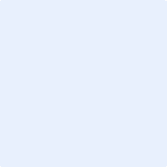 